Stark trotz Corona - Übersicht Lerngruppen				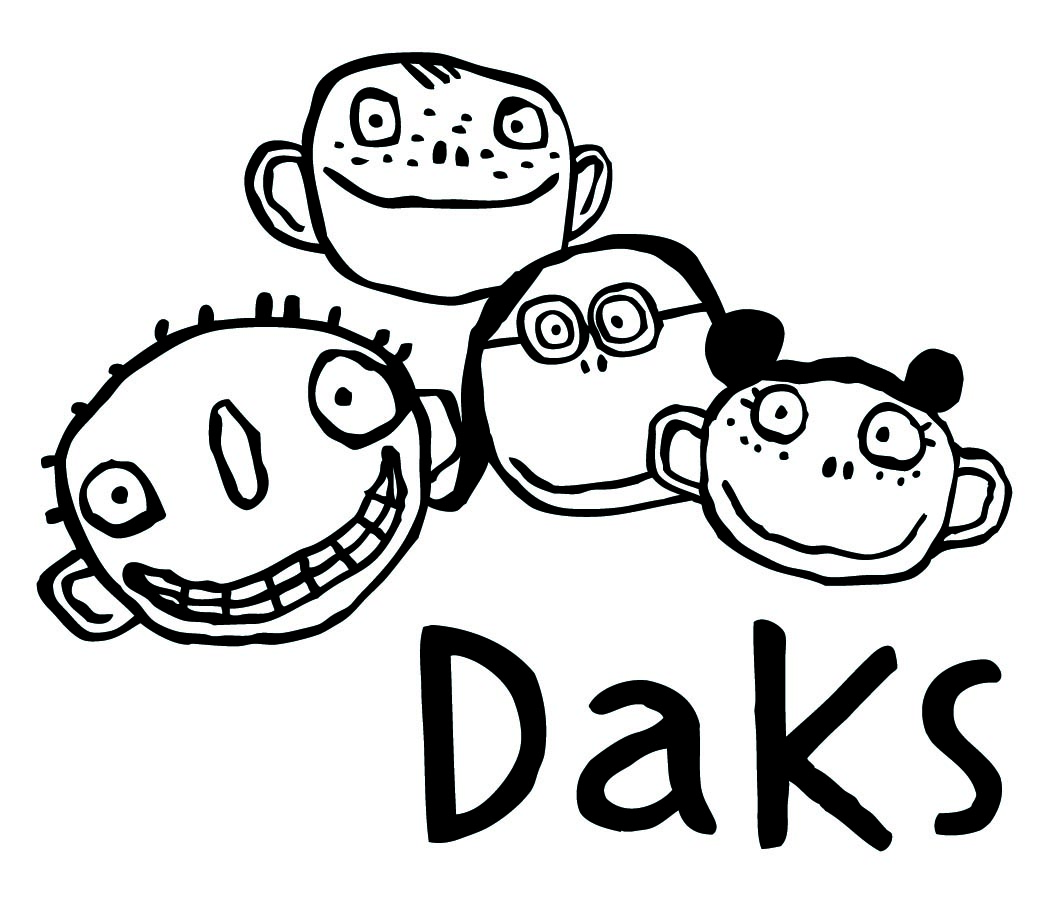     Ferien und Wochenendschule    SchulbudgetSchulträger:Schulträger:Schulträger:Schulträger:Schulnummer:Schulnummer:Schulnummer:Lerngruppe(Kurzbezeichung)Anzahl Schüler:innenAnzahl Schüler:innenAnzahl Schüler:innenZeitraumDauer / EinheitEinheitenmwd